No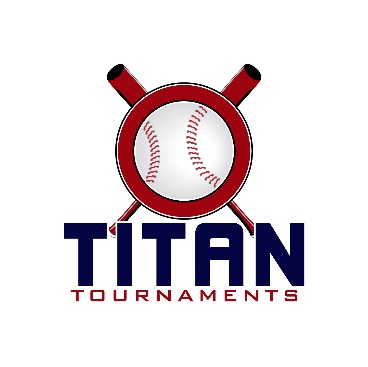 Thanks for playing ball with Titan!Roster and Waiver Forms must be submitted to the onsite director upon arrival and birth certificates must be available on site in each head coach’s folder.Victor Lord Park – 175 2nd St, Winder, GA (Fields 1 thru 4)Director – Allen (770)-895-5094Victor Lord Park – 82 Maynard St, Winder, GA (Field 7)Director – David (601)-573-3669Entry Fee: $355Sanction Fee: $35 if unpaid in 2021Admission: $7 Per SpectatorCoaches: 3 Passes Per TeamPlease check out the how much does my team owe document, posting at 5pm Thursday.Format: 2 Seeding Games & Single Elimination Bracket PlayPlease refer to pages 14-15 of our rule book for seeding procedures.
The on deck circle is on your dugout side. If you are uncomfortable with your player being that close to the batter, you may have them warm up further down the dugout, but they must remain on your dugout side.
Headfirst slides are allowed, faking a bunt and pulling back to swing is not allowed.
Runners must make an attempt to avoid contact, but do not have to slide.
Warm Up Pitches – 5 pitches between innings or 1 minute, whichever comes first.
Coaches – one defensive coach is allowed to sit on a bucket or stand directly outside of the dugout for the purpose of calling pitches. Two offensive coaches are allowed, one at third base, one at first base.
Offensive: One offensive timeout is allowed per inning.
Defensive: Three defensive timeouts are allowed during a seven inning game. On the fourth and each additional defensive timeout, the pitcher must be removed from the pitching position for the duration of the game. In the event of extra innings, one defensive timeout per inning is allowed.
An ejection will result in removal from the current game, and an additional one game suspension. Flagrant violations are subject to further suspension at the discretion of the onsite director.10U Games
90 minute games*Please be prepared to play at least 15 minutes prior to your scheduled start times*13U Games
90 minute games*Please be prepared to play at least 15 minutes prior to your scheduled start times*14U Games
90 minute games*Please be prepared to play at least 15 minutes prior to your scheduled start times*TimeFieldGroupTeamScoreTeam8:153SeedingAthens Biscuits10-4Elite Sluggers – Herndon10:003SeedingLine Drive Academy10-0Elite Sluggers – Herndon10:004SeedingVelo Factory South18-6Team Rawlings GA11:453SeedingLine Drive Academy5-9Team Rawlings GA11:454SeedingVelo Factory South1-7Athens Biscuits1:303Bracket Game 14 SeedRawlings5-175 SeedElite1:304Bracket Game 22 SeedLine Drive6-73 SeedVelo3:154Bracket Game 3Winner of Game 1Elite4-141 SeedBiscuits5:00
C-Ship4Bracket Game 4Winner of Game 2Velo14-10Winner of Game 3BiscuitsTimeFieldGroupTeamScoreTeam8:151SeedingMC Dogs2-8Gwinnett Stripers – McCrary8:152SeedingMonroe Hurricanes15-8Titans8:157SeedingElite Baseball11-3Bulls10:001SeedingMC Dogs7-6Monroe Hurricanes10:002SeedingDiesel Dawgs15-0Titans11:451SeedingElite Baseball1-6Gwinnett Stripers – McCrary11:452SeedingDiesel Dawgs7-1BullsTimeFieldGroupTeamScoreTeam1:301Gold Game 12 SeedStripers1-23 SeedElite3:15
C-Ship1Gold Game 2Winner of Game 1Elite2-101 SeedDiesel1:302Silver Game 14 SeedMC Dogs5-147 SeedTitans3:152Silver Game 25 SeedCanes8-06 SeedBulls5:00
C-Ship2Silver Game 3Winner of Game 1Titans 1-9Winner of Game 2CanesTimeFieldGroupTeamScoreTeam10:307SeedingGA Rangers3-35 Star Generals – Hodges12:157SeedingDawson Anglers10-15 Star Generals – Hodges2:007SeedingDawson Anglers5-7GA RangersTimeFieldGroupTeamScoreTeam5:001Bracket Game 1                      2 SeedDawson8-03 Seed5 Star6:45
C-Ship1Bracket Game 2Winner of Game 1Dawson5-01 SeedRangers